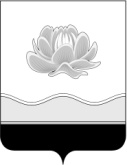 Российская ФедерацияКемеровская областьМысковский городской округСовет народных депутатов Мысковского городского округа(пятый созыв)Р Е Ш Е Н И Еот 01 февраля 2018 г. № 6-нО внесении изменений в Положение об оплате труда работников муниципального казенного учреждения «Управление культуры, спорта, молодежной и национальной политики Мысковского городского округа», утвержденное решением Совета народных депутатов Мысковского городского округа от 22.03.2017 № 22-нПринятоСоветом народных депутатовМысковского городского округа30 января 2018 годаВ соответствии со статьями 144, 145 Трудового кодекса Российской Федерации, Постановлением Коллегии Администрации Кемеровской области от 25.12.2017 № 654 «О внесении изменений в постановление Коллегии Администрации Кемеровской области от 29.03.2011 № 125 «Об оплате труда работников государственных учреждений культуры, искусства, кино и государственных образовательных организаций культуры и искусств Кемеровской области, созданных в форме учреждений», постановлением Коллегии Администрации Кемеровской области от 28.12.2017 № 673 «О внесении изменений в постановление Коллегии Администрации Кемеровской области от 31.03.2011 № 128                   «О Примерном положении об оплате труда работников государственных учреждений Кемеровской области, подведомственных департаменту молодежной политики и спорта Кемеровской области», руководствуясь пунктом 44 части 2 статьи 32 Устава Мысковского городского округа, Совет народных депутатов Мысковского городского округар е ш и л:1. Внести в Положение об оплате труда работников муниципального казенного учреждения «Управление культуры, спорта, молодежной и национальной политики Мысковского городского округа», утвержденное решением Совета народных депутатов Мысковского городского округа от 22.03.2017 № 22-н (далее - Примерное положение) следующие изменения:1.1. в пункте 3.1 цифры «2908» заменить цифрами «3053», цифры «3355» заменить цифрами «3523»;1.2. в пункте 4.1 цифры «2237» заменить цифрами «2349», цифры «2460» заменить цифрами «2583»;1.3. изложить приложения № 1, 2 к Примерному положению в новой редакции согласно приложению к настоящему решению.2. Настоящее решение направить главе Мысковского городского округа для подписания и опубликования (обнародования) в установленном порядке.3. Настоящее решение вступает в силу в день, следующий за днем его официального опубликования, и распространяет свое действие на правоотношения, возникшие с 01.12.2017 года.4. Контроль за исполнением настоящего решения возложить на комитет Совета народных депутатов Мысковского городского округа по развитию экономики, бюджету, налогам и финансам (А.М.Кульчицкий). Председатель Совета народных депутатовМысковского городского округа                                                                       Е.В.ТимофеевГлава Мысковского городского округа				                Д.Л.ИвановПриложение к решению Совета народных депутатов Мысковского городского округаот 01.02.2018 г. № 6-н«Приложение № 1к Положению об оплате трудаработников муниципального казенного учреждения «Управление культуры, спорта, молодежной и национальной политики Мысковского городского округа» Размеры окладов (должностных окладов), ставок заработной платы с учетом повышающих коэффициентовПрофессиональные квалификационные группы общеотраслевых должностей руководителей отделов, специалистов муниципального казенного учреждения «Управление культуры, спорта, молодежной и национальной политики Мысковского городского округа»».«Приложение № 2к Положению об оплате трудаработников муниципального казенного учреждения «Управление культуры, спорта, молодежной и национальной политики Мысковского городского округа»Профессиональные квалификационные группы профессий рабочих муниципального казенного учреждения «Управление культуры, спорта, молодежной и национальной политики Мысковского городского округа»».№ п/пНаименование должностейОклад по профессиональной квалификационной группе, рублейПовышающий коэффициентОклад(должностной оклад),ставка, рублейПрофессиональная квалификационная группа третьего уровняПрофессиональная квалификационная группа третьего уровня30531 квалификационный уровень1 квалификационный уровень21.Бухгалтерсреднее профессиональное (экономическое) образование без предъявления требований к стажу работы или начальное профессиональное образование, специальная подготовка по установленной программе и стаж работы по учету и контролю не менее 3 лет1,263385662.Программист - высшее профессиональное образование без предъявления требований к стажу работы 1,390424483.Специалист (по культуре, по спорту, по молодежной политики, по национальной политики,  по кадрам, по гражданской обороне и чрезвычайным ситуациям)- среднее профессиональное образование без предъявления требований к стажу работы; - высшее профессиональное образование без предъявления требований к стажу работы или среднее профессиональное образование и стаж работы не менее 3 лет;   - высшее профессиональное образование и стаж работы не менее 5 лет1,2631,3901,53138564244467494.Экономист - высшее профессиональное образование без предъявления требований к стажу работы1,263385615.Юрисконсульт - высшее профессиональное образование без предъявления требований к стажу работы1,26338562 квалификационный уровень2 квалификационный уровень21.Бухгалтер бухгалтер II категориивысшее профессиональное (экономическое) образование без предъявления требований к стажу работы или среднее профессиональное (экономическое) образование и стаж работы в должности бухгалтера не менее 3 лет1,531467462.Программист программист II категориивысшее профессиональное образование и стаж работы в должности программиста не менее 3 лет1,682513583.Экономистэкономист II категориивысшее профессиональное образование и стаж работы в должности экономиста не менее 3 лет1,531467494.Юрисконсульт юрисконсульт II категориивысшее профессиональное образование и стаж работы в должности юрисконсульта не менее 3 лет1,53146743 квалификационный уровень3 квалификационный уровень21.Бухгалтер бухгалтер I категориивысшее профессиональное (экономическое) образование и стаж работы в должности бухгалтера II категории не менее 3 лет1,682513562.Программистпрограммист I категориивысшее профессиональное образование и стаж работы в должности программиста II категории не менее 3 лет2,030619883.Экономистэкономист I категориивысшее профессиональное образование и стаж работы в должности экономиста II категории не менее 3 лет1,682513594.Юрисконсультюрисконсульт I категориивысшее профессиональное образование и стаж работы в должности юрисконсульта II категории не менее 3 лет1,68251354 квалификационный уровень4 квалификационный уровень21.Бухгалтер ведущий бухгалтервысшее профессиональное (экономическое) образование и стаж работы в должности бухгалтера I категории не менее 3 лет2,030619862.Программистведущий программиствысшее профессиональное образование и стаж работы в должности программиста I категории не менее 3 лет2,383727583.Экономистведущий экономиствысшее профессиональное образование и стаж работы в должности экономиста I категории не менее 3 лет2,030619894.Юрисконсульт ведущий юрисконсультвысшее профессиональное образование и стаж работы в должности юрисконсульта I категории не менее 3 лет2,03061985 квалификационный уровень5 квалификационный уровень1.Заместитель главного бухгалтера  2,577846Профессиональная квалификационная группа четвертого уровняПрофессиональная квалификационная группа четвертого уровня35231 квалификационный уровень1 квалификационный уровень11.Начальник отдела - при выполнении должностных обязанностей начальника отдела организации, отнесенной к IV группе по оплате труда руководителей;- при выполнении должностных обязанностей начальника отдела организации, отнесенной к III группе по оплате труда руководителей;- при выполнении должностных обязанностей начальника отдела организации, отнесенной к II группе по оплате труда руководителей;- при выполнении должностных обязанностей начальника отдела организации, отнесенной к I группе по оплате труда руководителей1,7591,9062,0662,2276197671572797846Наименование должностейОклад по профессиональной квалификационной группе, рублейПовышающий коэффициентОклад(должностной оклад),ставка, рублейПрофессиональная квалификационная группа первого уровняПрофессиональная квалификационная группа первого уровняПрофессиональная квалификационная группа первого уровняПрофессиональная квалификационная группа первого уровня23491 разряд работ в соответствии с Единым тарифно-квалификационным справочником работ и профессий рабочих1,20028192 разряд работ в соответствии с Единым тарифно-квалификационным справочником работ и профессий рабочих:-уборщик служебных помещений1,21028423 разряд работ в соответствии с Единым тарифно-квалификационным справочником работ и профессий рабочих1,2742993Профессиональная квалификационная группа второго уровняПрофессиональная квалификационная группа второго уровняПрофессиональная квалификационная группа второго уровняПрофессиональная квалификационная группа второго уровня25834 разряд работ в соответствии с Единым тарифно-квалификационным справочником работ и профессий рабочих1,21531385 разряд работ в соответствии с Единым тарифно-квалификационным справочником работ и профессий рабочих1,34634776 разряд работ в соответствии с Единым тарифно-квалификационным справочником работ и профессий рабочих1,49338567 разряд работ в соответствии с Единым тарифно-квалификационным справочником работ и профессий рабочих1,64342448 разряд работ в соответствии с Единым тарифно-квалификационным справочником работ и профессий рабочих:-водитель1,8104675